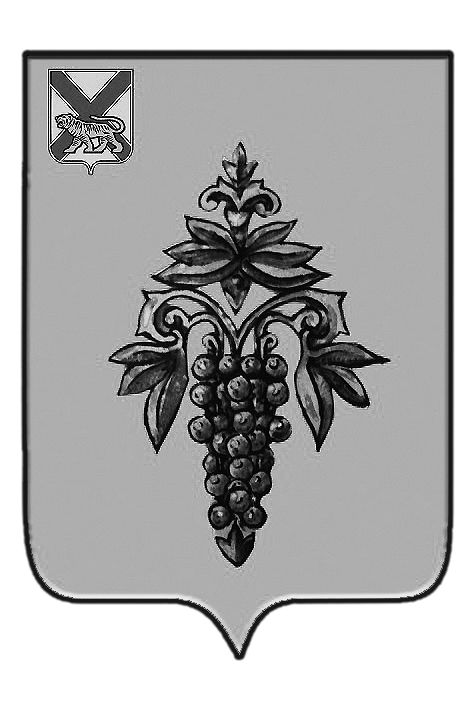 ДУМА ЧУГУЕВСКОГО МУНИЦИПАЛЬНОГО ОКРУГА Р  Е  Ш  Е  Н  И  ЕНа основании решения Думы Чугуевского муниципального района от 22 августа 2014 года № 444 «Положение о звании «Почетный гражданин Чугуевского района» (в редакции решений  № 102-НПА от 07.09.2016, № 226-НПА от 30.06.2017, № 286-НПА от 20.12.2017, № 377-НПА от 04.09.2018, № 479-НПА от 11.09.2019, №519-НПА от 25.02.2020), Дума Чугуевского муниципального округаРЕШИЛА:	1. Внести в приложение к решению Думы Чугуевского муниципального округа от 03 июля 2020 года № 62 «Об утверждении состава комиссии по предварительному рассмотрению документов о присвоении звания «Почетный гражданин Чугуевского района» следующие изменения:	1.1. пункт 1.2. изложить в новой редакции:	«1.2. Ермошина Надежда Ивановна - председателя постоянной комиссии по вопросам социальной политики и делам молодежи Думы Чугуевского муниципального округа, депутата избирательного округа № 9;»;1.2. пункт 1.6. изложить в новой редакции:	«1.6. Белогуб Анастасия Николаевна – заместитель главы администрации Чугуевского муниципального района, начальник правового управления администрации Чугуевского муниципального района;».2. Настоящее решение вступает в силу со дня его принятия.Председатель ДумыЧугуевского муниципального округа  						Е.В.Пачковот 25.09.2020г.   № 93О внесении изменений в решение Думы Чугуевского муниципального округа от 03 июля 2020 года № 62 «Об утверждении состава комиссии по предварительному рассмотрению документов о присвоении звания «Почетный гражданин Чугуевского района»О внесении изменений в решение Думы Чугуевского муниципального округа от 03 июля 2020 года № 62 «Об утверждении состава комиссии по предварительному рассмотрению документов о присвоении звания «Почетный гражданин Чугуевского района»О внесении изменений в решение Думы Чугуевского муниципального округа от 03 июля 2020 года № 62 «Об утверждении состава комиссии по предварительному рассмотрению документов о присвоении звания «Почетный гражданин Чугуевского района»